 СОВЕТ  ДЕПУТАТОВ СЕЛЬСКОГО  ПОСЕЛЕНИЯ ВЕРХНЕМАТРЕНСКИЙ  СЕЛЬСОВЕТ Добринского муниципального района   Липецкой  областиРоссийской Федерации                                                      3-я  сессия  V созываР Е Ш Е Н И Е28.10. 2015г.                             с. Верхняя Матренка                                 № 10 –рсО принятии изменений в Положение  «О бюджетном процессе в сельском поселении Верхнематренский сельсовет»          Рассмотрев Протест Прокуратуры Добринского района № 82-2015 от 19.10.2015г., руководствуясь  Бюджетным кодексом Российской Федерации от 31 июля 1998 г. N 145-ФЗ, Федеральным законом № 131-ФЗ от 06.10.2003г. « Об общих принципах организации местного управления в Российской Федерации», Уставом  сельского поселения Верхнематренский сельсовет, учитывая решение постоянной комиссии по экономике, бюджету, муниципальной собственности и социальным вопросам, Совет депутатов сельского поселения Верхнематренский сельсоветРЕШИЛ:1. Принять изменения в Положение  «О бюджетном процессе в сельском поселении Верхнематренский сельсовет» (принятое решением № 159-рс от 16.06.2014г., в редакции решений № 168-рс от 20.11.2015г., № 177-рс от 22.12.2014г.).2. Направить указанный нормативно-правовой акт главе сельского поселения для подписания и официального обнародования.3. Настоящее решение вступает в силу со дня его официального обнародования.Председатель Совета депутатовсельского поселенияВерхнематренский сельсовет                                                    Н.В.Жаворонкова Приняты                                                          решением Совета депутатовсельского поселенияВерхнематренский сельсовет № 10 - рс от 28.10.2015г.Изменения в Положение  «О бюджетном процессе в сельском поселении Верхнематренский сельсовет» (принятое решением № 159-рс от 16.06.2014г., в редакции решений № 168-рс от 20.11.2015г., № 177-рс от 22.12.2014г.)Статья 1Статью 39 «Порядок и сроки составления проекта бюджета» дополнить статьёй 39.1 «Долгосрочное бюджетное планирование» следующего содержания:«1. Долгосрочное бюджетное планирование осуществляется путем формирования бюджетного прогноза сельского поселения на долгосрочный период. 2. Под бюджетным прогнозом на долгосрочный период понимается документ, содержащий показатели финансового обеспечения муниципальной программы на период её действия, иные показатели, характеризующие бюджеты (консолидированные бюджеты), а также содержащий основные подходы к формированию бюджетной политики на долгосрочный период.3. Бюджетный прогноз сельского поселения  на долгосрочный период разрабатывается каждые три года на шесть лет на основе прогноза социально-экономического развития сельского поселения на соответствующий период.Бюджетный прогноз муниципального образования на долгосрочный период может быть изменен с учетом изменения прогноза социально-экономического развития сельского поселения на соответствующий период и принятого решения о  бюджете сельского поселения без продления периода его действия.4. Порядок разработки и утверждения, период действия, а также требования к составу и содержанию бюджетного прогноза сельского поселения на долгосрочный период устанавливаются администрацией сельского поселения в соответствии с требованиями бюджетного Кодекса Российской Федерации.5. Проект бюджетного прогноза (проект изменений бюджетного прогноза) сельского поселения на долгосрочный период (за исключением показателей финансового обеспечения муниципальной программы) представляется в Совет депутатов сельского поселения одновременно с проектом решения о  бюджете сельского поселения.6. Бюджетный прогноз (изменения бюджетного прогноза) сельского поселения на долгосрочный период утверждается (утверждаются) администрацией сельского поселения в срок, не превышающий двух месяцев со дня официального опубликования решения о соответствующем бюджете».Статья 21.  Приостановить действие пункта 3 статьи 39 «Положения о бюджетном процессе в сельском поселении Верхнематренский сельсовет», принятого Решением Совета депутатов сельского поселения Верхнематренский сельсовет от 16 июня  2014 года № 159-рс до 1 января 2016 года;         2. На период с 01.01.2016 года по 31.12.2016 года пункт 3 статьи 39 изложить в следующей редакции:«Проект бюджета сельского поселения составляется и утверждается сроком на 1 год (на очередной финансовый год)»;3. Приостановить действие пунктов 5 и 6 статьи 39.1 Положения о бюджетном процессе в сельском поселении Верхнематренский сельсовет, принятого Решением Совета депутатов сельского поселения Верхнематренский сельсовет 16 июня  2014 года № 159-рс.         4. По тексту Положения о бюджетном процессе в сельском поселении Верхнематренский сельсовет, принятого Решением Совета депутатов сельского поселения Верхнематренский сельсовет от 16 июня  2014 года № 159-рс, приостановить действия слов «и плановый период» до 1 января 2016 года.  Глава сельского поселения Верхнематренский сельсовет                                                       Н.В.Жаворонкова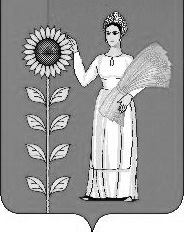 